COWS IN MY HOUSEMatch the household item with the cattle inedible by-product. You may use the by-product more than once. _____         	1.	Cosmetics				A.	Fat/s fatty acids and 									protein meals_____		2.	Crayons_____		3.	Camera & Movie Film		B.	Hide_____		4.	Wallpaper				C.	Hooves & Horns_____		5.	Combs				D.	Collagen-based adhesives_____		6.	Soaps					E.	Gelatin_____		7.	Floor Wax				F.	Hair_____		8.	Piano Keys_____		9.	Pet Foods_____		10.	Leather Sporting Goods_____		11.	Paints_____		12.	Emery Boards_____		13.	Linoleum_____		14.	Artist Brush_____		15.	Glue_____		16.	Bandages_____		17.	Shoe Cream_____		18.	Insecticides1.	The person or business that buys primal or wholesale cuts and then processes and	packages retail cuts for the consumer is called?  _______________________2.	The person or business that processes (slaughters) and sells the carcass whole or 	as primal and wholesale cuts is called?  ______________________________3.	The cuts of meat that the consumer buys at the store are called?  ___________4.	A grade that reflects palatability (flavor, tenderness, and juiciness) and is determined	by estimating the amount of marbling and the physiological age is called?  	________________________________________________________________5.	The loin, rib and round together account for about ____ of the carcass weight and	About _____ of the carcass value.   6.	Carcass divided by Live Weight  x 100 = _________________________________7.  	In cattle the “high priced cuts” come from where? ______ and ______.                                                   WHOLESALE CUTS OF BEEF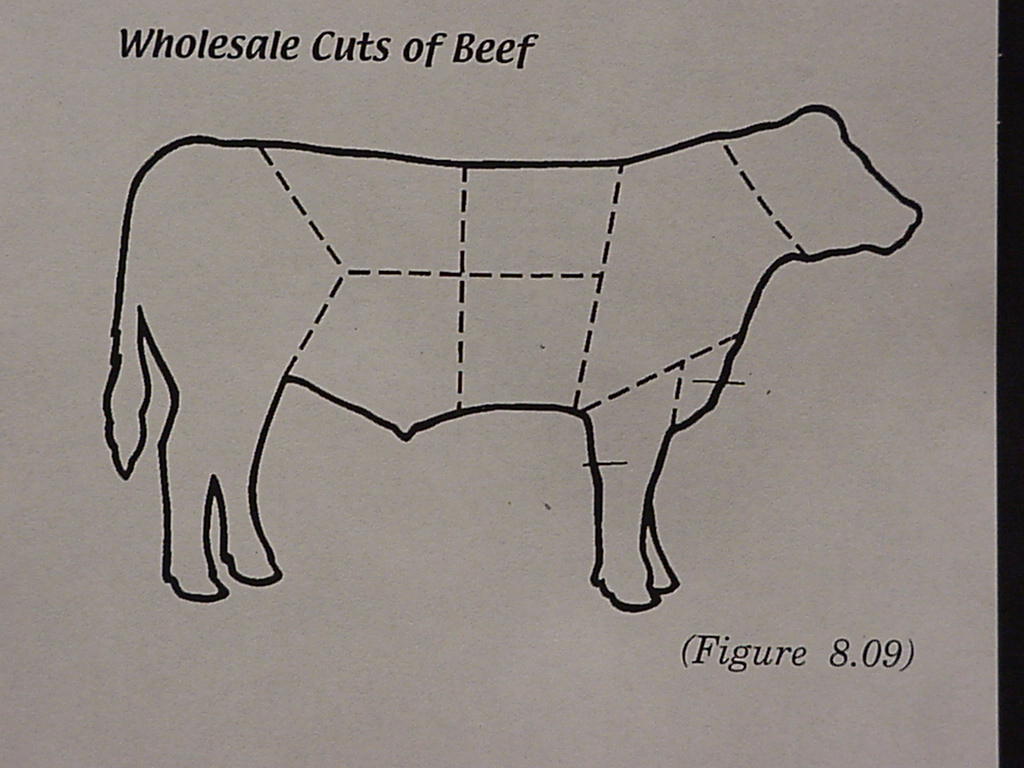 From the list below, identify the wholesale cuts of beef. Write the letter on the cut.A.	Round                           E. Brisket	B.	Loin                               F. Rump	C.	Rib                                G. Plate	D.	Chuck                           H. Flank